考试总成绩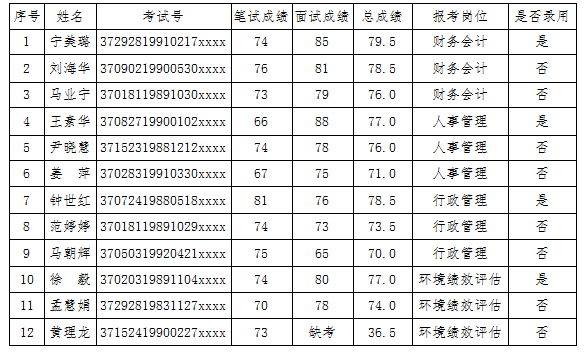 